НАРУЧИЛАЦКЛИНИЧКИ  ЦЕНТАР ВОЈВОДИНЕул. Хајдук Вељкова бр. 1, Нови Сад(www.kcv.rs)ОБАВЕШТЕЊЕ О ЗАКЉУЧЕНОМ УГОВОРУ У  ПОСТУПКУ ЈАВНЕ НАБАВКЕ БРОЈ 272-14-OВрста наручиоца: ЗДРАВСТВОВрста предмета: Опис предмета набавке, назив и ознака из општег речника набавке: набавка реагенаса и потрошног материјала за апаратe KRYPTOR BRAMHS, за потребе Ургентне лабораторије на Клиници за гинекологију и акушерство Клиничког центра Војводине33696500 – лабораторијски реагенсиУговорена вредност: без ПДВ-а 297.460,00 динара, односно 356.952,00 динара са ПДВ-омКритеријум за доделу уговора: економски најповољнија понудаБрој примљених понуда: 1Понуђена цена: Највиша: 297.460,00 динараНајнижа: 297.460,00 динараПонуђена цена код прихваљивих понуда:Највиша: 297.460,00 динара Најнижа: 297.460,00 динараДатум доношења одлуке о додели уговора: 19.01.2014.Датум закључења уговора: 29.01.2015.Основни подаци о добављачу:„Диалаб“ д.о.о., ул. Цариградска 1, БеоградПериод важења уговора: најдуже годину дана од дана закључења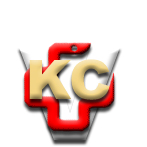 КЛИНИЧКИ ЦЕНТАР ВОЈВОДИНЕ21000 Нови Сад, Хајдук Вељка 1, Србија,телефон: + 381 21 487 22 05; 487 22 17; фаx : + 381 21 487 22 04; 487 22 16www.kcv.rs, e-mail: uprava@kcv.rs, ПИБ:101696893